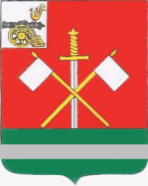 СМОЛЕНСКАЯ ОБЛАСТЬМОНАСТЫРЩИНСКИЙ РАЙОННЫЙ СОВЕТ ДЕПУТАТОВР Е Ш Е Н И Е    от 30 марта 2022 года                                                                              № 11Об итогах работы учрежденийкультуры и спорта на территориимуниципального образования«Монастырщинский район»Смоленской области в 2021 годуЗаслушав и обсудив информацию исполняющего обязанности начальника отдела культуры и спорта Администрации муниципального образования «Монастырщинский район» Смоленской области Глековой Татьяны Валерьевны «Об итогах работы учреждений культуры и спорта на территории муниципального образования «Монастырщинский район» Смоленской области в 2021 году», Монастырщинский районный Совет депутатовРЕШИЛ:Принять к сведению информацию исполняющего обязанности начальника отдела культуры и спорта Администрации муниципального образования «Монастырщинский район» Смоленской области Глековой Т.В. «Об итогах работы учреждений культуры и спорта на территории муниципального образования «Монастырщинский район» Смоленской области в 2021 году» (информация прилагается).Настоящее решение вступает в силу с момента его подписания.Глава муниципального образования                 Председатель «Монастырщинский район»                              Монастырщинского районного Смоленской области                                          Совета депутатов                                          В.Б. Титов                                          П.А. СчастливыйПриложениек решению Монастырщинскогорайонного Совета депутатовот 30.03.2022 № 11	Информация об итогах работы учреждений культуры и спорта на территории муниципального образования «Монастырщинский район» Смоленской области в 2021 годуСферу культуры и спорта в муниципальном образовании «Монастырщинский район» Смоленской области представляют следующие учреждения: - муниципальное бюджетное учреждение культуры «Монастырщинский районный культурно-досуговый центр» (МБУК РКДЦ), имеет 23 филиала - 15 сельских Домов культуры и 8 сельских клубов;- муниципальное бюджетное учреждение культуры «Монастырщинское межпоселенческое централизованное библиотечное объединение» (МБУК МЦБО), имеет 18 филиалов - межпоселенческую центральную библиотеку, детское отделение и 16 сельских библиотек;- муниципальное бюджетное учреждение культуры «Монастырщинский районный Дом культуры» (МБУК РДК);- муниципальное бюджетное учреждение дополнительного образования «Монастырщинская детская школа искусств» (МБУДО ДШИ);- муниципальное бюджетное культурно-спортивное учреждение «Юность» (МБКСУ «Юность»).Бухгалтерское обслуживание данных учреждений осуществляет муниципальное казенное учреждение «Централизованная бухгалтерия муниципальных учреждений культуры и искусства» (МКУ ЦБ).Учреждения культуры финансируются в соответствии с муниципальной программой «Развитие культуры и туризма на территории муниципального образования «Монастырщинский район» Смоленской области».Отделом культуры и спорта Администрации муниципального образования «Монастырщинский район» Смоленской области разработаны и реализуются также такие программы, как: «Комплексные меры противодействия злоупотреблению наркотическими средствами и их незаконному обороту в муниципальном образовании «Монастырщинский район» Смоленской области на 2014-2025 годы», «Развитие молодежной политики в муниципальном образовании «Монастырщинский район» Смоленской области на 2014-2025 годы», «Патриотическое воспитание граждан в муниципальном образовании «Монастырщинский район» Смоленской области на 2017-2025 годы», «Развитие физической культуры и спорта в муниципальном образовании «Монастырщинский район» Смоленской области на 2014-2025 годы».Среднесписочная численность всех работников на 01.01.2022 года составляет 108,5 единиц.За 2021 год платные услуги составили 160,98 тыс. рублей, что составляет минус 15,96 тысяч рублей к уровню 2020 года.В рамках реализации мероприятий по обеспечению развития и укрепления материально-технической базы домов культуры в населенных пунктах с числом жителей до 50 тысяч человек в рамках проекта «Культура малой Родины» («Местный Дом культуры») выделена субсидия в размере 670 000, 00 рублей на модернизацию материально-технической базы и текущий ремонт учреждений культуры. Софинансирование бюджета муниципального образования «Монастырщинский район» Смоленской области составило 6 768, 00 рублей. Общая сумма составляет 676 768,00 рублей.На выделенную субсидию приобретено:- в Крапивенский СДК - 7 оконных блоков стоимостью 240,0 тыс. руб.;- в Татарский СДК - 9 оконных блоков и 2 двери на сумму234 768,00 руб.;- в «Монастырщинский районный Дом культуры» окно в танцевальный зал и 4 двери на сумму 202,0 тыс. руб.В рамках реализации областной государственной программы «Развитие культуры в Смоленской области» выделена субсидия в размере 455 050, 00 рублей.Софинансирование местного бюджета составило 14 073,00 рублей. Общая сумма – 469 124,00 рублей.На выделенные деньги проведены следующие работы и приобретено оборудование:- в МБУДО «Монастырщинская ДШИ» приобретены и установлены оконные блоки в количестве 3 - х штук на сумму 76 083,00 рублей и приобретена видеокамера стоимостью 60 000,00 рублей;- в МБУК «Монастырщинское МЦБО» приобретены и установлены оконные блоки в количестве 13 штук на сумму 230 928,00 рублей;- в МБУК «Монастырщинский РКДЦ» приобретено специализированное оборудование (мультимедийная система) стоимостью 102 113, 00 рублей.В 2021 году из резервного фонда Администрации Смоленской области выделено 398 470,59 рублей. Выделенные средства были направлены на:1. Приобретение активной акустической системы и микрофона для Носковского сельского Дома культуры – филиала муниципального бюджетного учреждения культуры «Монастырщинский районный культурно-досуговый центр»  стоимостью 30,0 тыс. руб.;2. Приобретение беспроводной радиомикрофоной системы в МБУК «Монастырщинский районный Дом культуры» стоимостью 60,0 тыс. руб.;3. Приобретение и установку 6-ти оконных блоков в районный историко – краеведческий музей, стоимость выполненных работ составила 88 470,59 рублей;4. Изготовление проектно-сметной документации по переводу на индивидуальное газовое отопление Крапивенского сельского Дома культуры - филиала муниципального бюджетного учреждения культуры «Монастырщинский районный культурно-досуговый центр». Стоимость выполнения проектных работ – 220,0 тыс. рублей. Из средств местного бюджета также были выделены денежные средства для проведения ремонтных работ:- частичного ремонта полов в детском отделении МБУК «Монастырщинское межпоселенческое централизованное библиотечное объединение» на сумму 49 390 рублей;- ремонта козырька Носковского СДК 7 777,92 рублей;- приобретение профнастила для частичного ремонта трибун стоимостью 16 480, 00 рублей.Библиотечная деятельностьРабота библиотечной системы продолжила свое развитие как часть единого информационного пространства и направлена на обеспечение свободного доступа к информационным ресурсам всех категорий граждан и повышение качества предоставляемых услуг.Охват населения района библиотечным обслуживанием 84 %, количество книговыдачи по библиотекам района составляет 169768 экземпляра, обслужено книгой 7296 человек, работает 8 пунктов внестационарного обслуживания. Несмотря на сложившуюся эпидемиологическую ситуацию, количество посещений по библиотекам к уровню 2020 года увеличилось и составило 78 000 человек.Сумма годовой подписки составляет 200,2 тыс. рублей. В рамках выделенной субсидии на государственную поддержку отрасли культуры (комплектование книжных фондов библиотек) за счет резервного фонда Правительства Российской Федерации в размере 24,3 тысячи рублей приобретена художественная литература в конце отчетного года.В 2021 году проводилась работа по независимой оценке качества условий оказания услуг в муниципальном бюджетном учреждении культуры «Монастырщинское межпоселенческое централизованное библиотечное объединение».Оператором по осуществлению сбора, обобщения и анализа информации о качестве оказания услуг являлся «Смоленский  научно-образовательный центр».В результате независимой экспертизы показатель оценки качества по данной организации составляет 91,3 балла.Пожелания по улучшению качества условий оказания услуг в организации культуры: продолжить работу по обустройству безбарьерной доступной среды в помещениях библиотеки и на прилегающей территории для повышения качества оказания услуг людям с ограниченными возможностями здоровья.На базе детской библиотеки прошло множество общероссийских акций: «Диктант Победы», «Большой этнографический диктант», «Декламируй», состоялись и ежегодные акции: «Библионочь» и «Ночь кино». В преддверии дня снятия блокады с Ленинграда многие библиотеки совместно с клубными учреждениями приняли участие в акции «Блокадный хлеб». В преддверии празднования Дня Победы приняли участие в XII Международной акции «Читаем детям о войне».В феврале стартовала акция, посвящённая дню защитников Отечества. Детская, Новомихайловская, Стегримовская, Носковская библиотеки-филиалы не остались в стороне и приняли участие в акции, написав поздравления ветеранам Великой Отечественной войны.Поздравления ветеранам были размещены на сайте волонтёрыпобеды.рф.Центральная библиотека провела акцию: «Чернобыльский набат». У памятного знака, где увековечено имя нашего земляка, участника - добровольца ликвидации последствий аварии на АЭС Михеенкова Геннадия Николаевича собрались участники акции. Выступающие и приглашенные на мероприятие почтили память героев Чернобыля и жертв чернобыльской трагедии минутой молчания и возложили цветы к памятному знаку.В течение года проводились индивидуальные и групповые беседы с читателями школьного возраста о пользе чтения, о пропаганде чтения. Использовались игровые формы с ребятами дошкольного и школьного возраста, стараясь добиться  повышения интереса у данных групп читателей. 2021 год объявлен Годом науки и техники. Детская библиотека подготовила цикл мероприятий «От колеса до робота». К 60 – летию полета человека в космос детская библиотек провела онлайн-викторину «Звезды зовут», в которой 30 юных читателей проверили свои знания на космическую тему. Работниками этой же библиотеки была подготовлена тематическая композиция для юных читателей «108 минут полета».Среди детей района был объявлен конкурс плакатов «Человек. Вселенная. Космос».МБУК «Монастырщинское МЦБО» приняли участие в Международном флешмобе семейного творчества «Рисуем с детьми Вечный огонь», организаторами которой является ОБЩЕРОССИЙСКОЕ ОБЩЕСТВЕННОЕ ДВИЖЕНИЕ «НАРОДНЫЙ ФРОНТ «ЗА РОССИЮ». Для участия в конкурсе родители вместе со своими детьми рисовали Вечный огонь и размещали фотографии работ на своих страницах в социальных сетях Instagram или ВКонтакте с хештегом конкурса #вечныйогонь.В октябре Центральная библиотека провела тематический час, посвященный 100-летию со дня рождения советского физика, великого академика и политического деятеля, лауреата Нобелевской премии мира - А.Д. Сахарова. В ходе мероприятия, которое сопровождалось электронной презентацией, сотрудники познакомили присутствующих с наиболее интересными и яркими эпизодами насыщенной биографии ученого, рассказали о том, что его жизнь - это уникальный пример беззаветного служения человеку и человечеству. 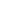 В заключительной части встречи был продемонстрирован документальный фильм Дмитрия Киселева «Сахаров».В рамках фестиваля-форума «Читающая Смоленщина», посвященного 135-летию  со дня рождения Н. С. Гумилева состоялся вечер – портрет «Был он рыцарем света и слова». Во время мероприятия присутствующие познакомились с жизнью и творчеством поэта, основными моментами биографии, истории его семьи. Звучали стихи поэта, демонстрировались видеоролики.В целях духовно-нравственного и эстетического воспитания, экологического просвещения, в библиотеках проводятся часы православия, часы информации и т.д.Дополнительное образованиеМуниципальное бюджетное учреждение дополнительного образования «Монастырщинская детская школа искусств» является учреждением дополнительного образования в сфере культуры и искусства.В Детской школе искусств обучается 291 человек по двум уровням освоения программ: - общеразвивающий уровень (художественно-эстетическое образование); - предпрофессиональный уровень. Первый уровень позволяет решать задачи не только выявления творческих способностей обучающихся по видам искусства, но и формирования навыков учебной деятельности, обеспечения овладения необходимым минимумом знаний, умений и навыков. Второй уровень обеспечивает более полную реализацию целевого выбора учащегося по видам искусства, достижения уровня образованности, позволяющей выпускнику самостоятельно ориентироваться в ценностях культурного пространства. В Детской школе искусств работают коллективы: - хореографические: «Россияночка» и «Росы»;- фольклорный ансамбль «Ясен-Красен»;- эстрадный ансамбль «Новое поколение»;- вокальный ансамбль «Матрешки».Ни один общешкольный концерт не обходится без участия данных коллективов, а также отдельных исполнителей различных отделений школы.В течение учебного года с учащимися проводятся конкурсы, выставки, концерты по классам и отделениям.С особенным настроением готовятся концерты для родителей, как по отделениям, так и общешкольные. В отчетном году, в силу сложившихся обстоятельств, концерты проводились без участия родителей.Учащиеся школы не отступают от народных традиций и проводят праздничные рождественские, масленичные и пасхальные мероприятия.Подводить итоги учебного года, завершая его большим концертом в апреле, стало доброй традицией коллектива преподавателей и учащихся. Ежегодный отчётный концерт школы искусств является своеобразным подведением итогов и показателем достижений обучающихся школы. С особым настроением проводятся в школе мероприятия: «Посвящение в художники», «Посвящение в музыканты», «Посвящение в хореографы».Учащиеся ДШИ принимали участие в зональных и областных фестивалях и конкурсах и занимали призовые места:- во всероссийском конкурсе изобразительного искусства и декоративно – прикладного творчества «Любимых книг волшебный мир»;- в ХIV-ой областной выставке – конкурсе детского художественного творчества «Мой город, моя история», посвященная памяти В.М. Кириллова; - в областном конкурсе рисунка «Смоленск в славянских орнаментах». Традиционный костюм Смоленщины «Крестьянский праздничный костюм»; - в XVII Международном конкурсе детского творчества «Красота Божьего мира» 350 лет со дня рождения Петра I».Историко-краеведческий музейФонд музея составляет 605 единиц, 529 единиц.Число выставок 2021года - 2, число экскурсий - 14, лекций-11, проведено 9 музейных уроков, 2 – видео-презентации. Число посещений составило 1688 человек.На базе музея проводились также викторины, беседы, тематические часы. Накануне Дня православной книги состоялось открытие выставки старинных книг кириллической печати «День смыслом наполняя». В экспозиции были представлены уникальные старопечатные издания XVIII-XX веков. Посетители ознакомились с выставкой, услышали рассказ об особенностях изготовления старинной бумаги Верже и особенностях датировки старинных книг.Выставка «Первопроходец Вселенной» была посвящена 60-летию полета человека в космос. Выставка включали в себя несколько разделов, включающих в себя все периоды жизни Ю.А. Гагарина.Культурно-досуговая деятельность и народное творчество.Молодежная политика2021 год не позволил проводить все мероприятия, запланированные на год. В связи с распространением новой коронавирусной инфекции COVID 2019, учреждениям культуры пришлось приспосабливаться к сложившейся ситуации. Клубные учреждения частично перешли на дистанционную работу, готовили дистанционные мероприятия: конкурсы, презентации, онлайн-концерты. 	В 2021году проведено 3210 культурно-массовых мероприятия, которые посетило 87,9 тысяч человек. В обычном режиме проведены следующие культурно-массовые мероприятия:- праздничные концертные программы, посвященные Дню защитника Отечества и международному женскому дню 8 Марта;- торжественное мероприятие «Без права на забвение» (РДК) и тематическая программа «Домой, за речку» (Крапивенский СДК), посвященные дню воина-интернационалиста;- районный фестиваль народного творчества «От звезды до звезды». Фестиваль посвящен 60-летию полета человека в космос. В рамках фестиваля проведено 3 зональных концертных программы в таких учреждениях как: Лызянском с\клубе, Крапивенском СДК, Кадинском СДК. Всего в фестивале приняли участие 16 сельских клубных учреждений. В рамках концертных программ были оформлены тематические выставки рисунка и ДПИ «Впереди всегда - Гагарин».В преддверии 76-ой годовщины Победы в Великой Отечественной войне 1941-1945 гг. в центральном парке п. Монастырщина состоялась тематическая концертная программа «Весна Победы». 20 апреля 2021 года во всех муниципальных образованиях Смоленской области, в том числе в Монастырщинском районе, состоялась акция #ЭтоНашаПобеда. В прямом эфире в социальной сети Вконтакте и Одноклассники представители молодежных и общественных организаций, участники патриотических клубов и объединений, волонтеры и обучающиеся образовательных организаций региона дали официальный старт акции #ЭтоНашаПобеда и передали эстафету дальше.Активно поддержали в муниципальном образовании Всероссийские акции «Сад памяти», #СвечаПобеды, #ОкнаПобеды, #Споем двором, #Торт для ПобедителяБольшие праздничные концертные программы «Россия, моя Россия», состоялись в Любавичском и Раевском СДК.В Раевском СДК одновременно отметили и 30-летие со дня строительства нового здания Дома культуры. На мероприятии «Нам - 30 лет!» чествовали участников художественной самодеятельности не только настоящих, но и прошлых лет. С целью поддержки юных дарований проведен районный фестиваль патриотической песни «О Родине, о доблести, о славе».Юные исполнители с присущим им мастерством показали всю многогранность своего таланта. Ежегодный детско-юношеский фестиваль выявляет музыкально-одаренных детей и подростков, приобщает подрастающее поколение к художественному творчеству.Ежегодно, 1 сентября, молодые исполнители муниципального образования принимают участие в Региональном фестивале патриотической песни «Наша Добрая Смоленщина». В отчетном году наш район представляла Наталья Захаренкова.Ко Дню освобождения Смоленщины от немецко-фашистских захватчиков МБУК «Монастырщинский РДК» подготовил концертную программу «Светлый город русской славы», а волонтерским отрядом «Волонтеры Победы» проведена патриотическая акция «Единый день благоустройства воинских захоронений».В 2021 году народный танцевальный коллектив «Вихровские зори» достиг успехов в областных и всероссийских онлайн-конкурсах и фестивалях, таких как:- II Всероссийском конкурсе-фестивале «В ритме сердца и души» (диплом лауреата 2 степени);- Международном фестивале фольклора, ремесел и семейного творчества(номинация «Хореография», диплом лауреата 1 степени);- Федеральном проекте Всероссийского открытого конкурса искусств «Таланты России» (номинация «Народный танец», диплом 1 степени);- областном празднике русского танца «Наследие».МБУК «Монастырщинский РКДЦ» принимал участие в формате онлайн в XIX-ом российско-белорусском фестивале «Две Руси – две сестры, который ежегодно проходит в п. Хиславичи.Здоровье - это бесценное достояние не только каждого человека, но и всего общества  в целом. Хорошее здоровье - основное условие и залог полноценной и счастливой жизни. Уделяется внимание проведению профилактических мероприятий по распространения наркомании, алкоголизма, табакокурения. Учреждениями культуры проводятся дни здоровья, акции «Нет наркотикам!», «За здоровый образ жизни» и прочие.Физическая культура и спортНа территории муниципального образования уделяется внимание вопросам развития массового спорта, формирование потребности в занятиях физической культурой и спортом у широких масс граждан, особенно у детей и подростков. За 2021 год проведено 34 спортивных мероприятия, в них приняло участие 994 человека.На базе муниципального бюджетного культурно-спортивного учреждения «Юность» для любой категории граждан найдётся занятие по душе: - для населения старшего возраста и среднего возраста - волейбол, баскетбол, мини-футбол;- для детей и молодёжи – дартс, настольный теннис, шашки, шахматы, спортивные эстафеты. В зимнее время на стадионе работает ледовый каток, на котором всем желающим предоставляется бесплатный прокат коньков.На стадионе, также производится бесплатный прокат лыжных комплектов. Центральный парк п. Монастырщина является излюбленным местом отдыха для различных слоёв населения. Здесь всегда сосредоточено большое количество детей и подростков, поэтому работниками МБКСУ «Юность» было принято решение проводить в парке физкультурно-оздоровительные мероприятия (часы здоровья, спортивные тренинги, физкультминутки), а также наладить выдачу спортивного инвентаря (мячи, халахупы, скакалки, инвентарь для игры в городки и др.), установить оборудование для игры в дартс. На территории парка большой популярностью среди населения пользуются баскетбольная и тренажёрная площадки. Рядом с парком, в фойе районного Дома культуры, установлены теннисные столы, здесь подростки с интересом занимаются настольным теннисом. Ведущим специалистом по спорту и работниками МБКСУ «Юность» за 2021 год были организованы и проведены следующие основные спортивные мероприятия:- спортивно-развлекательная программа «Лето на старт»;- семейная спортивная программа «Зимние забавы»;- товарищеский матч по мини-футболу на снегу среди юниоров;- районные соревнования по лыжным гонкам «Лыжня России – 2021»;- Кубки Монастырщинского района по спортивной рыбалке «Мормыш – 2021» и «Попловок-2021»- районный турнир по волейболу. Кубок А.С. Старостина;- спортивно - патриотический квест «В единстве Крыма и России – наша сила!».